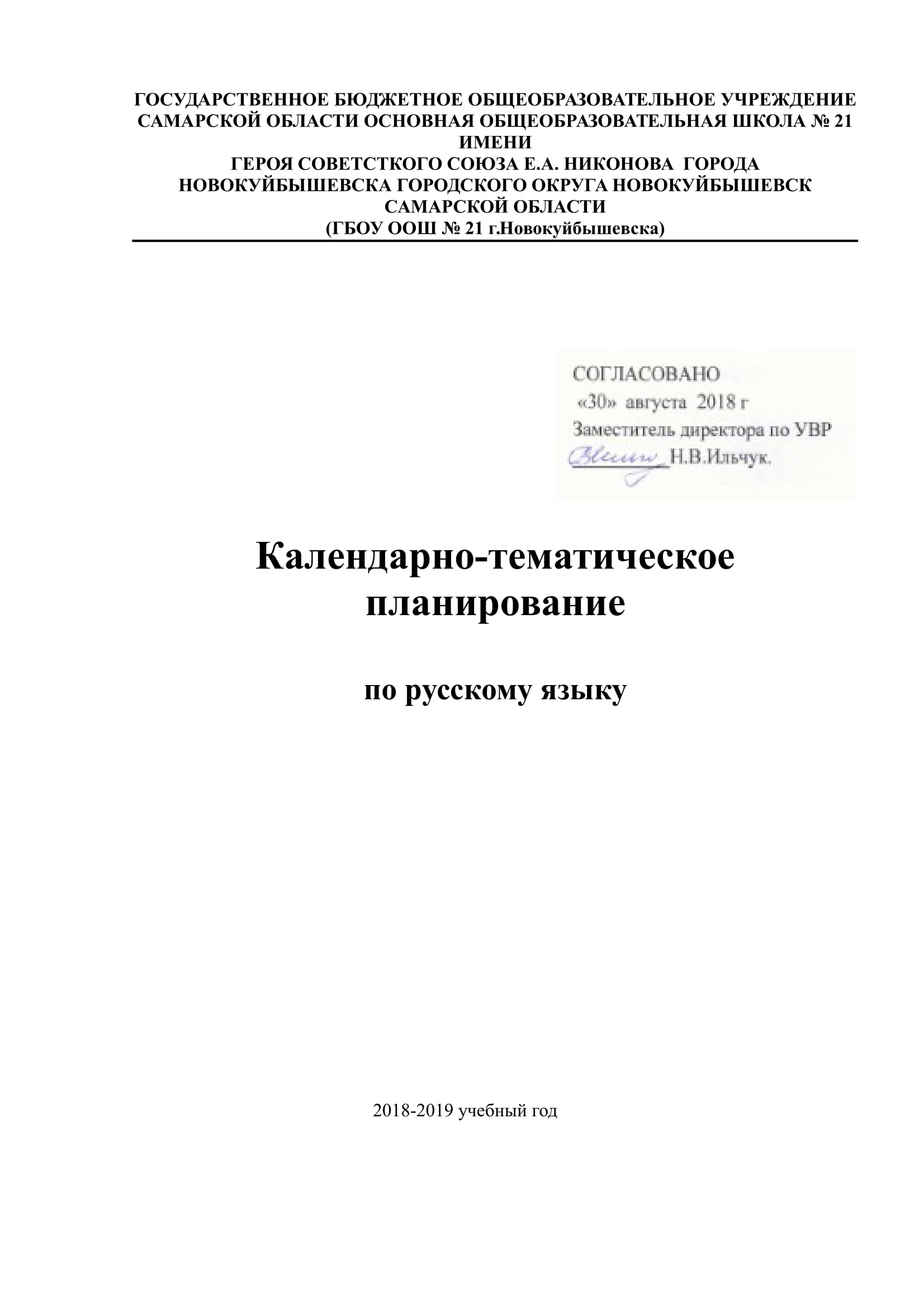 ГОСУДАРСТВЕННОЕ БЮДЖЕТНОЕ ОБЩЕОБРАЗОВАТЕЛЬНОЕ УЧРЕЖДЕНИЕ САМАРСКОЙ ОБЛАСТИ ОСНОВНАЯОБЩЕОБРАЗОВАТЕЛЬНАЯ ШКОЛА № 21ГОРОДА НОВОКУЙБЫШЕВСКА ГОРОДСКОГО ОКРУГА НОВОКУЙБЫШЕВСК САМАРСКОЙ ОБЛАСТИ (ГБОУ ООШ № 21 г.Новокуйбышевска)446218, Россия, Самарская область, г. Новокуйбышевск, ул. Дзержинского, 41а,тел. 8(8463522775) – факс 8(8463522775)СОГЛАСОВАНО«30» августа 2018 г.Заместитель директор по УВР____________ Н.В. ИльчукКалендарно-тематическое планированиепо русскому языкукласс2018 – 2019 учебный годКалендарно-тематическое планирование по русскому языку для 8 классаодносоставныепредложения втексте, вструктуресложногопредложения.Знает  особенности и функцииоднородныхчленовпредложения.Умеетопознаватьоднородныечлены	,соблюдатьперечислительнуинтонацию в предложениях соднородными членами, строить предложения с несколькими рядами однородных членовУмеет правильноставить знакипрепинания приоднородныхчленах,связанныхсочинительнымисоюзами,составлятьсхемыпредложений	соднороднымичленами;определятьоттенкипротивопоставления,контрастности,уступительностиинесоответствия.Умеет находитьобобщающиеслова приоднородныхчленах,определять местоих по отношениюоднородным членам,правильноставить знакипрепинания,составлять схемыпредложений собобщающимисловами приоднородныхчленах.Знает грамматические ипунктуационныенормы.Умеетпроизводитьпунктуационныйразборпредложений	сх правил, умееторфографическиграмотнооформлятьпредложения,обосновыватьвыбор написаниябукв в словах.Понимает  рольпунктуационныхправил, умеетпунктуационнограмотнооформлятьпредложения.КоПримернаПримернаНазвание темКоя датая датаПланируемые результатыПланируемые результатыНазвание темлипроведенипроведениПланируемые результатыПланируемые результатылипроведенипроведеничея урокая урокастстНазванивоХарактеристикаНазваничатХарактеристика№е разделачатдеятельности№е разделасордеятельности/ пилисорПриученика/ пили№виПриученикатемы№вимерЛичностныеЛичностныеПознавательнКоммуникативРегулятивныетемыурокНазваниенаммерЛичностныеЛичностныеПознавательнКоммуникативРегулятивныеурокНазваниенамнаяУУДУУДые УУДные УУДУУДаизеснаяУУДУУДые УУДные УУДУУДаизесдатаучтдатаучтенрие111Вводный урок о русском112.09Изучает иОсознаетрольИмеетрольИмеетрольИмеетСлушает иВысказываетПовторениеПовторениеВводный урок о русскоманализируетрусскогоязыкавпредставление обвпредставление обпонимает других;предположенияПовторениеПовторениеязыке.анализируетрусскогоязыкавпредставление обвпредставление обпонимает других;предположенияизученногоизученногоязыке.текст  пожизни общества иосновныхжизни общества иосновныхжизни общества иосновныхжизни общества иосновныхдоговаривается ина основеизученногоизученноготекст  пожизни общества иосновныхжизни общества иосновныхжизни общества иосновныхжизни общества иосновныхдоговаривается ина основеизученногоизученного2Повторение изученного в115текст  пожизни общества иосновныхжизни общества иосновныхжизни общества иосновныхжизни общества иосновныхдоговаривается ина основев 7 классев 7 классе2Повторение изученного в115заданной теме.государства;  рольразделахгосударства;  рольразделахгосударства;  рольразделахгосударства;  рольразделахприходит кнаблюдений ив 7 классев 7 классе5-7 классах. Богатство изаданной теме.государства;  рольразделахгосударства;  рольразделахгосударства;  рольразделахгосударства;  рольразделахприходит кнаблюдений и5-7 классах. Богатство иЗнает и понимаетязыка   вжизнилингвистики, обжизнилингвистики, обжизнилингвистики, обобщему решениюсравнивает свыразительность  русскогоЗнает и понимаетязыка   вжизнилингвистики, обжизнилингвистики, обжизнилингвистики, обобщему решениюсравнивает свыразительность  русскогоизученныечеловека;красоту,уровнях системыкрасоту,уровнях системыкрасоту,уровнях системыв совместнойвыводами вязыка.изученныечеловека;красоту,уровнях системыкрасоту,уровнях системыкрасоту,уровнях системыв совместнойвыводами вязыка.орфографическибогатство,богатство,русского языка,деятельности;учебнике;3-5Правописание гласных в316,7,8орфографическибогатство,богатство,русского языка,деятельности;учебнике;корнях.е правила в 7выразительностьвыразительностьоб основныхстроит речевоеосуществляеткорнях.классе и  умеетрусского языка.русского языка.единицахвысказывание впознавательную6-83112,13,классе и  умеетрусского языка.русского языка.единицахвысказывание впознавательную6-83112,13,их правильнокаждого уровня.соответствии си личностную14их правильнокаждого уровня.соответствии си личностную14применять.Владеетпоставленнымирефлексиюприменять.ВладеетпоставленнымирефлексиюПрименяетприѐмами работызадачами.Правописание согласных вАлгоритмс учебнойкорнях.морфемногокнигой,разбора.словарѐм.9-11Повторение морфологии.3115,19,Повторение морфологии.202012-14Повторение морфологии.3121,22,12-14Повторение морфологии.21,22,2615-16Не с разными частями речи.2127,2815-16Не с разными частями речи.17Контрольный диктант с1129.09грамматическимзаданием18Анализ диктанта113.10Анализ диктанта19Подготовка к изложению.114Подготовка к изложению.20РР. Изложение текста115публицистическогохарактера.2Синтакс21Синтаксис и пунктуация.116ОпределяетИспытываетПонимаетПонимаетСтроитПринимает иис иСинтаксис и пунктуация.способыположительноеинформацию,информацию,монологическиесохраняетис испособыположительноеинформацию,информацию,монологическиесохраняетпунктуа22Синтаксис и пунктуация.1117подчинительнойотношение кпредставленную впредставленную ввысказывания,учебную задачу,цияСинтаксис и пунктуация.связи, отличаетучению,схематичной,схематичной,осуществлятьпланирует  (вциясвязи, отличаетучению,схематичной,схематичной,осуществлятьпланирует  (в23Словосочетание.1118видыпознавательноймодельной форме,модельной форме,совместнуюсотрудничестве сСловосочетание.предложений подеятельности,использоватьиспользоватьдеятельность вучителем ипредложений подеятельности,использоватьиспользоватьдеятельность вучителем и24Сочинительные1119целижеланиенаково-наково-парах и группаходноклассникамисловосочетания.высказывания,приобретаетсимволичныесимволичныес учѐтомили25-26Способы подчинительной2120,24эмоциональнойновые знания,средства длясредства дляконкретныхсамостоятельно)связи.окраске,умения,решения различныхрешения различныхучебно-необходимые27-28Способы подчинительной2125,26структуре.совершенствоватьучебных задач.учебных задач.познавательныхдействия,связи.Читает иимеющиеся,ОсознаѐтОсознаѐтадач, уметь сдействовать по29Тестирование.1127осмысливаетосознает  себя какпознавательнуюпознавательнуюпомощьюплану, осознаватьТестирование.содержаниеиндивидуальностьадачу; читает иадачу; читает ивопросоввозникающиесодержаниеиндивидуальностьадачу; читает иадачу; читает ивопросоввозникающие30Анализ теста1131.10теоретическойи одновременнослушает, извлекаяслушает, извлекаяполучатьтрудности, искатьАнализ тестастатьи учебника,как членнужнуюнужнуюнеобходимыепричины и путистатьи учебника,как членнужнуюнужнуюнеобходимыепричины и пути31111.11статьи учебника,как членнужнуюнужнуюнеобходимыепричины и пути31Предложение.111.11определяетобщества,информацию, аинформацию, асведения отпреодоления.Предложение.определяетобщества,информацию, аинформацию, асведения отпреодоления.грамматическуюадекватно судит отакже находит еѐ втакже находит еѐ вучителя или32Цели высказывания,112.11грамматическуюадекватно судит отакже находит еѐ втакже находит еѐ вучителя или32Цели высказывания,112.11основу ипричинах своегоматериалахматериалахпартнѐра поэмоциональная окраскаоснову ипричинах своегоматериалахматериалахпартнѐра поэмоциональная окраскавторостепенныеуспеха/неуспеха вучебников;учебников;деятельности.предложения.второстепенныеуспеха/неуспеха вучебников;учебников;деятельности.предложения.членыучении, связываяосуществляетосуществляет33113.11членыучении, связываяосуществляетосуществляет33Простое предложение.113.11предложения,успехи скачественнуюкачественнуюПростое предложение.предложения,успехи скачественнуюкачественнуюнаходит их вусилиями,характеристикухарактеристику34-35Главные члены217,8находит их вусилиями,характеристикухарактеристику34-35Главные члены217,8предложениях.,трудолюбием;рассматриваемогорассматриваемогопредложения.предложениях.,трудолюбием;рассматриваемогорассматриваемогопредложения.определяет видыосознает своипонятия;понятия;36Способы выражения119определяет видыосознает своипонятия;понятия;36Способы выражения119односоставныхтрудности ианализирует,анализирует,сказуемого.односоставныхтрудности ианализирует,анализирует,сказуемого.37Тире между подлежащим и1110сказуемым.38Контрольная работа1114Контрольная работа39Анализ контрольной работы1115Анализ контрольной работы40Грамматические значения1116второстепенных членовпредложения, их роль впредложении.41Определение1117Определение42Определение.1228Определение.43-44Дополнение.2229,30.43-44Дополнение.229,30.1145Приложение.121.12Приложение.46Приложение.125Приложение.47Обстоятельство.126Обстоятельство.48Обстоятельство.127Обстоятельство.49-50Повторим орфографию.228,1249-50Повторим орфографию.28,1251-52Орфограммы в приставках.2213,1451-52Орфограммы в приставках.213,1453Контрольный диктант1215Контрольный диктант54Анализ диктанта1219Анализ диктанта55РР. Подготовка к изложению.1220РР. Подготовка к изложению.56РР. Подробное изложение1221РР. Подробное изложение57Односоставные предложения.1222Односоставные предложения.58-59Определѐнно-личные2226,27предложения.предложений,стремится к ихделает, обобщениянаходит впреодолению.предложенииоднородныечлены,расставляетзнакипрепинания приних, владеетпонятием«обособление»,находит в текстеобособленныечленыпредложения,вводные слова иобращения.Знает основныепризнаки ифункции всехчленовпредложения.Умеет производить полныйсинтаксическийразбордвусоставногопредложения.Знаетструктурныеособенностиодносоставныхпредложений.Умеет различатьдвусоставные иодносоставныепредложения,опознавать60-61Неопределѐнно-личные2228,29.28,29.предложения.121262-63Безличные предложения.229,10.9,10.010164Безличные предложения.121111Безличные предложения.65-66Назывные предложения.2212,1612,1667Обобщение по теме121717« Односоставныепредложения ».68Особенности строения121818полных и неполныхпредложений.69Особенности строения1219полных и неполныхпредложений.70Контрольный тест1223Контрольный тест71Анализ теста1224Анализ теста72РР.Подготовка к сочинению.1225РР.Подготовка к сочинению.73РР. Сочинение на1226экологическую тему74-75Углубление понятия об2230,31.однородных членах01предложения.76-77Союзы при однородных221,2.членах.0278Знаки препинания при126однородных членах.79Знаки препинания при127однородных членах.80Обобщающие слова при128однородных членахпредложения.81Обобщающие слова при129Обобщающие слова приоднородных членахпредложения.82Однородные и неоднородные1213определения.83Предложения с однородными1214членами (обобщение).84-85Повторим орфографию.2215,1686-87Орфограммы в суффиксах.2327,28.0288Контрольный диктант131.03Контрольный диктант89Анализ диктанта.132Анализ диктанта.90РР.Подготовка к изложению.136РР.Подготовка к изложению.91РР. Изложение сжатое137РР. Изложение сжатое92Понятие об обособлении.138Понятие об обособлении.93Обособление согласованных139и несогласованныхопределений.94Обособление согласованных1313и несогласованныхопределений.95Обособление согласованных1314и несогласованныхопределений.96Обособление согласованных1315и несогласованныхопределений.97Обособление приложений.1316Обособление приложений.98Обособление приложений.1320Обособление приложений.99Обособление определений и1321приложений (обобщение).100Обособление дополнений.1322однороднымиОбособление дополнений.членами,членами,101-102Обособление обстоятельств.2323,27использоватьОбособление обстоятельств.разные типыразные типы103-104Обособление деепричастных2328,29сочетанийоборотов и одиночныходнородныхдеепричастий.членов105Контрольное тестирование1330.03Знает особенностКонтрольное тестированиеи употребленияи употребления106Обособление обстоятельств,133.04обращений ввыраженныхречи.существительными сУмеет  интонаципредлогами.онно  правильно107РР. Сочинение «Книга в134произноситьмоей жизни»предложения,108Уточняющие члены135употреблятьпредложения.формы109Обособление уточняющих136обращений  вчленов предложения.различных110Предложения с1317речевыхобособленными членамиситуациях,(обобщение).различать111-112Повторим орфографию.2318,19обращения  иДефис в разных частях речи.подлежащие113-114Слитные, раздельные и2320,24двусоставногодефисные написания.предложения.115Предложения с вводными1325Знает группыконструкциями.вводных116Значение вводных слов.1326конструкций поЗначение вводных слов.значению,значению,117Знаки препинания в1327.04понимать рольпредложениях с вводнымивводных слов какконструкциями.средства118Предложения с131.05выраженияобращениямисубъективной119Знаки препинания в132оценкипредложениях свысказывания.обращениями.Умеет  выражать120-121Контрольное тест и его233,4определенныеанализотношения квысказыванию спомощьювводных слов,правильноставить  знакипрепинания привводных словах,различатьвводные слова ичленыпредложения.3Повто122-125438-11Умеет соблюдатьСмыслообразованПониматьОсуществлятьКонтролироватьрениеорфографическиеие; желаниеинформацию,совместнуюпроцесс и, грамматическиеосознавать своипредставленную вдеятельность врезультатыи лексическиетрудности исхематичной,парах и группахдеятельности,нормы пристремиться к ихмодельной форме,с учѐтомвноситьпостроениипреодолению;использоватьконкретныхнеобходимыесловосочетанийсамооценка своихнаково-учебно-коррективы;разных видов,действий исимволичныепознавательныхосознаватьсинтаксическиепоступков.средства дляадач; уметьвозникающиенормы - прирешения различныхобосновывать итрудности, искатьСинтаксис и пунктуацияпостроенииучебных задач.доказыватьпричины и путипростого осложнѐнногопредложений,свою точкупреодоления.предложенияисправлятьрения,нарушениясоблюдаясинтаксических иправиламорфологическиречевогох норм, владетьповедения.языковымисредствами всоответствии сцелями общения.Понимает  рольорфографически126-129Практикум по пунктуации4315-18простого осложнѐнногопредложения130-133Практикум по пунктуации4322-25простого осложнѐнногопредложения134-136Комплексный анализ текста3329-31